Nurturing Uganda ist eine Organisation, die von Elisabeth Leitner aus Altenfelden und Ivan Waraba aus Uganda gegründet wurde.  Seit 2010 ermöglichen wir durch Patenschaften  ugandischen Kindern aus bedürftigen Familien zur Schule zu gehen und somit eine Chance auf eine bessere Zukunft zu haben. Weiters unterstützen wir Frauen mit Hilfe von Mikrokrediten ein eigenes Geschäft aufzubauen und dadurch selbständig für ihre Familien zu sorgen. Durch den Verkauf von Ketten in Österreich, die von Uganderinnen aus Altpapier hergestellt werden, verdienen sich ca. 20 Frauen in Uganda ihren Lebensunterhalt.Seit dem Schuljahr 2013 führen wir außerdem eine kleine Schule in dem kleinen Dorf Bugiri und arbeiten gerade fleißig daran, diese zu renovieren und auszubauen.Durch all diese Projekte möchten wir Menschen in Uganda unterstützen, ihr Potenzial zu entdecken und auszunützen, damit sie sich selbst versorgen können und nicht mehr auf Hilfe von außen angewiesen sind.Nähre Infos unter www.nurturing-uganda.at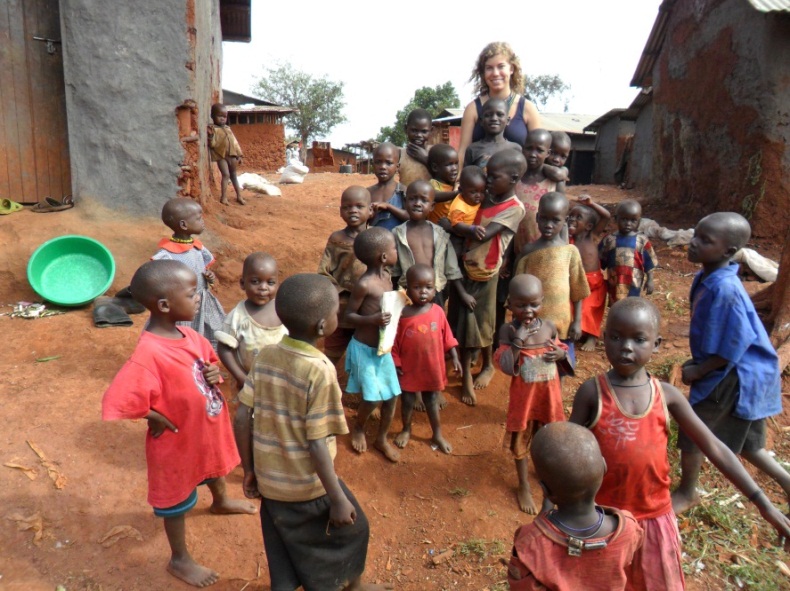 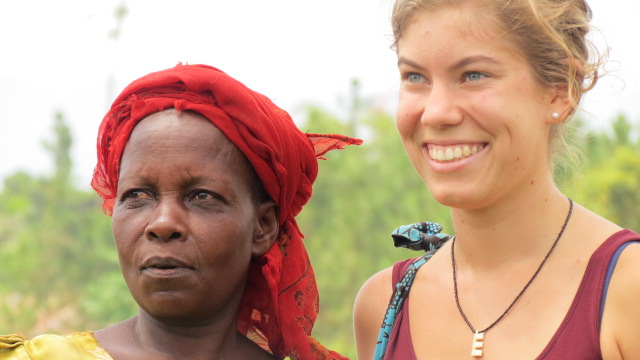 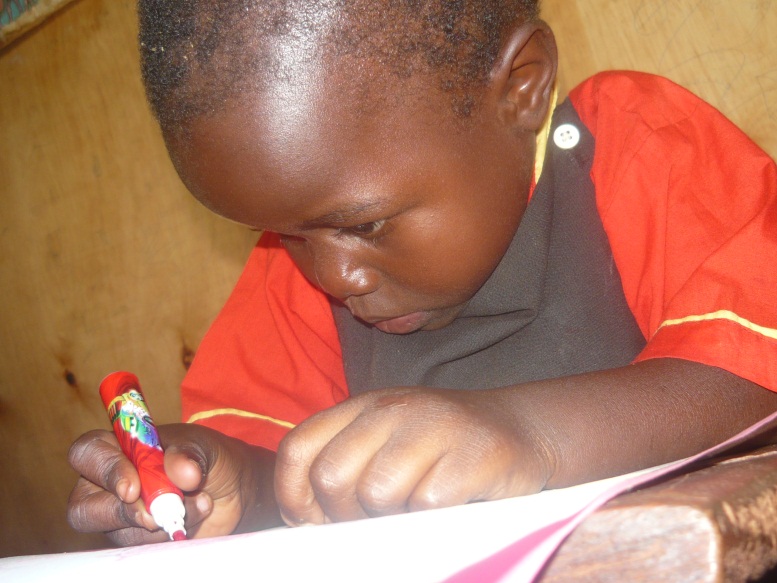 